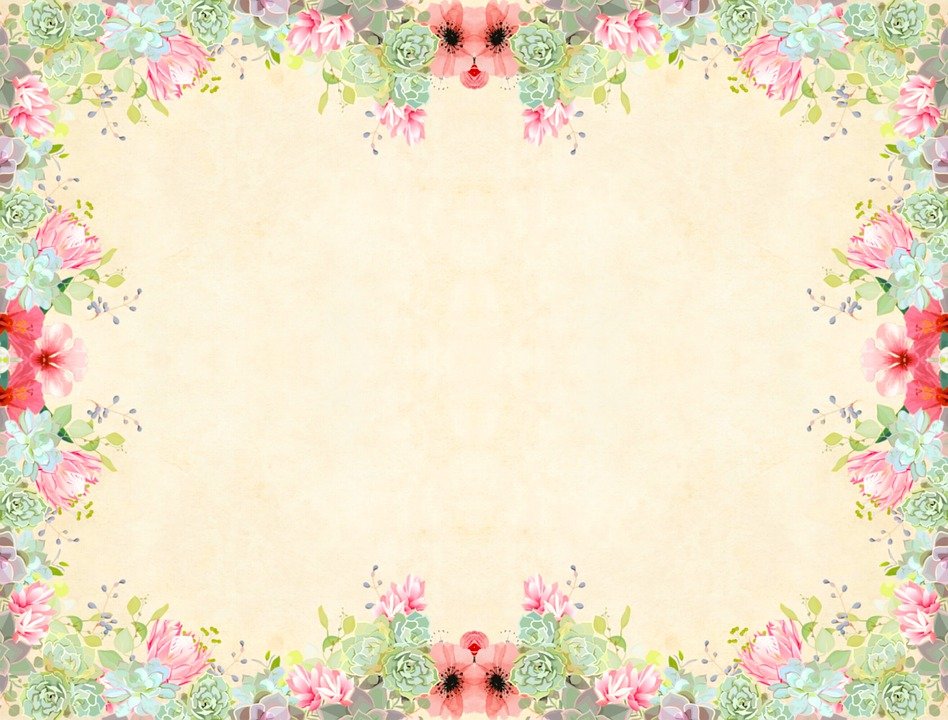 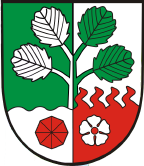 Obec Horní Olešnice a SDH Ždírnice srdečně zvou všechny občany obce a přátele dobré nálady naPosezení s důchodciKdy: v pátek 26.11.2021 Kde: v Motorestu v Zatáčce v Horní Olešnici  Od: 17 hodinHudba a občerstvení zajištěno odvoz zajištěn: otáčka autobusu Zadní Ždírnice v 16:45 hod.       zastávka autobusu Přední Ždírnice u čp. 47 v 16:50 hod.V případě, že máte zájem o podrobnější informace, nebopotřebujete dopravu z jiného místa v obci, zavolejte na tel. č. 606662025